Uchwała Nr XV/118/2020Rady Powiatu Mławskiegoz dnia 30 kwietnia 2020 rokuw sprawie przyjęcia sprawozdania z realizacji Rocznego Programu Współpracy Powiatu Mławskiego z organizacjami pozarządowymi za 2019 rok.           Na podstawie art. 12 pkt. 11 ustawy z dnia 5 czerwca 1998 roku o samorządzie powiatowym (Dz. U. z 2019 r., poz. 511 ze zm.) oraz art. 5a ust. 3 ustawy z dnia 24 kwietnia 2003 r. o działalności pożytku publicznego i o wolontariacie (Dz. U. z 2019 r., poz. 688 ze zm.) Rada Powiatu Mławskiego uchwala, co następuje:§ 1Przyjmuje sprawozdanie z realizacji Programu za 2019 rok określone w załączniku 1 do uchwały.§ 2Uchwała wchodzi w życie z dniem podjęcia.                                                                   Przewodniczący Rady Powiatu Mławskiego                                                                                                   /-/Jan ŁukasikUzasadnienie	„Program Współpracy z organizacjami pozarządowymi oraz podmiotami, o których mowa w art. 3 ust. 3 ustawy z dnia 24 kwietnia 2003 r. o działalności pożytku publicznego 
i o wolontariacie na 2019 rok” był dokumentem strategicznym w relacjach Powiatu Mławskiego z organizacjami pozarządowymi.Obowiązek sprawozdawczy wynika z ustawy o działalności pożytku publicznego 
i o wolontariacie. Zgodnie z art. 5a ust. 3 tejże ustawy organ wykonawczy jednostki samorządu terytorialnego, nie później niż do 31 maja każdego roku jest obowiązany przedłożyć organowi stanowiącemu jednostki samorządu terytorialnego oraz opublikować 
w Biuletynie Informacji Publicznej sprawozdanie z realizacji programu współpracy za rok poprzedni. Załącznik  1do Uchwały Nr XV/118/2020Rady Powiatu Mławskiegoz dnia 30.04.2020r.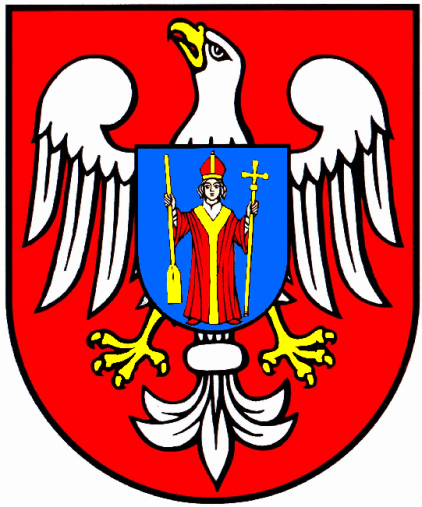 SPRAWOZDANIE Z REALIZACJI ROCZNEGO PROGRAMU WSPÓŁPRACY POWIATU MŁAWSKIEGO Z ORGANIZACJAMI POZARZĄDOWYMI ZA 2019 ROKMława, 2020Spis treściWstęp.………………………………………………………………………………………… 3I.	Dotacje z zakresu turystyki…………………………………………………………….5II.	Dotacje z zakresu ochrony i promocji zdrowia	7III.	Dotacje z zakresu działalności na rzecz osób niepełnosprawnych	9IV.	Dotacje z zakresu działań na rzecz kultury i sztuki	11V.	Dotacje z zakresu upowszechniania kultury fizycznej i sportu	15Podsumowanie	19WstępUchwałą Nr XXXVI/268/2018 Rady Powiatu Mławskiego z dnia 05 października 
2018 roku został przyjęty Program Współpracy Powiatu Mławskiego z organizacjami pozarządowymi oraz podmiotami wymienionymi w art. 3 ust. 3 ustawy o działalności pożytku publicznego i o wolontariacie na 2019 rok.Przyjęcie Programu Współpracy poprzedziły konsultacje społeczne dotyczące projektu uchwały Rady Powiatu Mławskiego w sprawie przyjęcia Programu Współpracy Powiatu Mławskiego z organizacjami pozarządowymi oraz podmiotami wymienionymi w art.  3 ust. 3 ustawy o działalności pożytku publicznego i o wolontariacie na 2019 rok, przeprowadzone zgodnie z Zarządzeniem Nr 36/2018 Starosty Mławskiego z dnia 07.09.2018 roku, w dniach od 14.09.2018r. do dnia 27.09.2018 r. Jako formę konsultacji przyjęto wyrażenie pisemnej opinii za pomocą formularza umieszczonego na stronie internetowej Powiatu Mławskiego, 
w Biuletynie Informacji Publicznej oraz na tablicy ogłoszeń. W trakcie trwania konsultacji nie wpłynęła żadna opinia odnosząca się do zawartych w Programie Współpracy priorytetowych zadań publicznych na 2019 rok.Zgodnie z art. 5a ust. 3 ustawy organ wykonawczy jednostki samorządu terytorialnego, nie później niż do 30 maja każdego roku, zobowiązany jest przedłożyć organowi stanowiącemu sprawozdanie  z realizacji programu za rok poprzedni. Niniejsze sprawozdanie jest dokumentem podsumowującym kolejny rok współpracy Powiatu  Mławskiego z organizacjami pozarządowymi. Sprawozdanie przygotowane zostało na podstawie danych zebranych przez właściwe merytorycznie komórki oraz jednostki organizacyjne współpracujące z organizacjami pozarządowymi. Celem współpracy Powiatu Mławskiego z podmiotami prowadzącymi działalność pożytku publicznego jest zintensyfikowanie współpracy oraz podniesienie skuteczności 
i efektywności działań podejmowanych w sferze zadań publicznych.  Celami szczegółowymi natomiast jest:- umacnianie w świadomości społecznej poczucia odpowiedzialności za siebie, swoje otoczenie, wspólnotę lokalną oraz jej tradycje, - tworzenie warunków do zwiększenia aktywności społecznej mieszkańców Powiatu Mławskiego,- kształtowanie społeczeństwa obywatelskiego poprzez aktywizację społeczności lokalnej,- poprawę jakości życia poprzez pełniejsze zaspokojenie potrzeb mieszkańców,- wzmocnienie pozycji organizacji i zapewnienie im równych szans w realizacji zadań publicznych, przez wspieranie oraz powierzanie im zadań, z jednoczesnym zapewnieniem odpowiednich środków na ich realizację, - racjonalne i efektywne wykorzystanie środków publicznych.Na realizację programu współpracy w 2019 r. przeznaczono w budżecie Powiatu Mławskiego kwotę 120 000,00 zł.Podział tej kwoty w poszczególnych sferach był następujący:- dotacje z zakresu turystyki – 7 300,00 zł.;- dotacje z zakresu ochrony i promocja zdrowia – 15 000,00 zł.;- dotacje z zakresu działalności na rzecz osób niepełnosprawnych – 13 300,00 zł.;- dotacje z zakresu działań na rzecz kultury i sztuki – 27 000,00 zł.;- dotacje z zakresu upowszechniania kultury fizycznej i sportu – 57 400,00 zł.Źródło: Opracowanie własne.Współpraca Powiatu Mławskiego z organizacjami pozarządowymi oraz podmiotami wymienionymi w art. 3 ust. 3 ustawy z dnia 24 kwietnia 2003 r. o działalności pożytku publicznego i o wolontariacie (Dz. U. z 2019 r. poz. 688 ze zm.) odbywa się na dwóch płaszczyznach:finansowej:powierzanie lub wspieranie wykonania zadań publicznych, poprzez udzielanie dotacji na ich realizację,pozafinansowej:publikowanie ważnych informacji w Biuletynie Informacji Publicznej  oraz na stronie internetowej powiatu,konsultowanie programu współpracy na kolejny rok,udzielanie porad i konsultacji m. in. w sprawach rejestracji organizacji pozarządowych oraz ich działalności bieżącej,tworzenie wspólnych zespołów i komisji o charakterze doradczym i proponującym nowe inicjatywy, udzielanie rekomendacji organizacjom pozarządowym i podmiotom współpracującym 
z powiatem, które ubiegają się o dofinansowanie zadań z innych źródeł,udostępnianie lokali stanowiących mienie powiatu mławskiego na siedziby stowarzyszeniom,udostępnianie sal gimnastycznych stanowiących mienie powiatu na imprezy organizowane przez organizacje pozarządowe oraz na zajęcia klubów sportowych.Dotacje z zakresu turystyki Dz. 630 Rdz. 63003 § 2360 „dotacje celowe z budżetu jednostki samorządu terytorialnego, udzielone w trybie art. 221 ustawy, na finansowanie lub dofinansowanie zadań zleconych do realizacji organizacjom prowadzącym działalność pożytku publicznego”:Plan – 7 300,00 zł.Wydatkowano – 5 000,00 zł.Środki niewykorzystane – 2 300,00 zł.Rozstrzygnięcie konkursu ofert:Uchwała Nr 123/2019 Zarządu Powiatu Mławskiego z dnia 28.03.2019 r. w sprawie rozstrzygnięcia otwartego konkursu ofert na realizację zadań publicznych z zakresu turystyki w 2019 roku.Zadanie Organizacja rajdów i innych imprez popularyzujących turystykę oraz wyjazdowych form wypoczynku, w szczególności dla dzieci i młodzieży połączona z promowaniem walorów turystycznych Polski.Środki niewykorzystane – 2 300,00 złPodsumowanie: dotacje z zakresu turystyki w 2019 rokuŹródło: Opracowanie własne.Dotacje z zakresu ochrony i promocji zdrowiaDz. 851 Rdz. 85195 § 2360 „dotacje celowe z budżetu jednostki samorządu terytorialnego, udzielone w trybie art. 221 ustawy, na finansowanie lub dofinansowanie zadań zleconych do realizacji organizacjom prowadzącym działalność pożytku publicznego”:Plan – 15 000,00 zł.Wydatkowano – 2 850,00 zł.Środki niewykorzystane: 12 150,00 zł.Rozstrzygnięcie konkursu ofert:Uchwała Nr 133/2019 Zarządu Powiatu Mławskiego z dnia 18.04.2019 r. w sprawie rozstrzygnięcia otwartego konkursu ofert na realizację zadań publicznych z zakresu ochrony i promocji zdrowia w 2019 roku.Zadanie Wspieranie programów edukacyjno - zdrowotnych ukierunkowanych na promocję zdrowego stylu życia, programów profilaktycznych służących poprawie stanu zdrowia fizycznego 
i psychicznego mieszkańców Powiatu Mławskiego.Środki niewykorzystane – 12 150,00 złPodsumowanie: dotacje z zakresu ochrony i promocji zdrowiaŹródło: Opracowanie własne.Dotacje z zakresu działalności na rzecz osób niepełnosprawnychDz. 853 Rdz. 85311 § 2360 „dotacje celowe z budżetu jednostki samorządu terytorialnego, udzielone w trybie art. 221 ustawy, na finansowanie lub dofinansowanie zadań zleconych do realizacji organizacjom prowadzącym działalność pożytku publicznego”:Plan – 13 300,00 złKwota przyznana – 13 300,00 złWydatkowano – 13 215,00 złŚrodki niewykorzystane – 85,00 zł (zwrot niewykorzystanej kwoty przez organizację)Rozstrzygnięcie konkursu:Uchwała Nr 132/2019 Zarządu Powiatu Mławskiego z dnia 18.04.2019 r. w sprawie rozstrzygnięcia otwartego konkursu ofert na realizację zadań publicznych z zakresu działań na rzecz osób niepełnosprawnych w 2019 roku.Zadanie Integracja osób niepełnosprawnych ze społecznością lokalną oraz poprawa funkcjonowania tych osób w środowisku lokalnym poprzez działalność rehabilitacyjną, sportową, kulturalną, terapeutyczną.Środki niewykorzystane – 85,00 zł.Podsumowanie: dotacje z zakresu działalności na rzecz osób niepełnosprawnychŹródło: Opracowanie własne.Dotacje z zakresu działań na rzecz kultury i sztuki Dz. 921 Rdz. 92105  § 2360 „dotacje celowe z budżetu jednostki samorządu terytorialnego, udzielone w trybie art. 221 ustawy, na finansowanie lub dofinansowanie zadań zleconych do realizacji organizacjom prowadzącym działalność pożytku publicznego”:Plan – 27 000,00 zł.Wydatkowano – 26 650,00 zł.Środki niewykorzystane – 350,00 zł.Rozstrzygnięcie konkursu ofert:Uchwała Nr 122/2019 Zarządu Powiatu Mławskiego z dnia 28.03.2019 r. w sprawie rozstrzygnięcia otwartego konkursu ofert na realizację zadań publicznych z zakresu kultury i sztuki w 2019 roku.Zadanie  1Organizacja wydarzeń kulturalnych i edukacyjnych a w szczególności: festiwali, przeglądów, występów artystycznych i konkursów.Zadanie 2Organizowanie lub uczestnictwo w przedsięwzięciach podtrzymujących tradycję narodową, pielęgnowanie polskości oraz rozwój świadomości narodowej, obywatelskiej i kulturowej, wspieranie przedsięwzięć jubileuszowych organizacji, w tym wydawanie publikacji służących upowszechnianiu historii, tradycji i kultury Powiatu Mławskiego.Zadanie 3Aktywizacja dzieci i młodzieży.Organizacje, które otrzymały dotacje na zadania z zakresu działań na rzecz kultury i sztuki, na które złożyły oferty poza otwartym konkursem ofert z Dz. 921, Rdz. 92105 § 2360.Przyznanie dotacji:Uchwała Nr 136/2019 Zarządu Powiatu Mławskiego z dnia 29.04.2019 r. w sprawie uznania celowości i wsparcia realizacji zadania pod nazwą „Organizacja obchodów 100 – lecia powstania II Szwadronu Mławskiego IV Pułku Ułanów Zaniemeńskich w ramach IX Ratowskich Spotkań Patriotycznych” wnioskowanego przez Sanktuarium Diecezyjne św. Antoniego z Padwy w Ratowie, Ratowo 58 , 06-540 Radzanów.Uchwała Nr 278/2019 Zarządu Powiatu Mławskiego z dnia 08.11.2019 r. w sprawie uznania celowości i wsparcia realizacji zadania pod nazwą „Bombkowe malowanie” wnioskowanego przez Towarzystwo Miłośników Tekli Bądarzewskiej, 06-500 Mława ul. Sienkiewicza 24.Środki niewykorzystane – 350,00 zł.Podsumowanie: dotacje z zakresu działań na rzecz kultury i sztuki:Dotacje z zakresu upowszechniania kultury fizycznej i sportuDz. 926 Rdz. 92605 § 2360 „dotacje celowe z budżetu jednostki samorządu terytorialnego, udzielone w trybie art. 221 ustawy, na finansowanie lub dofinansowanie zadań zleconych do realizacji organizacjom prowadzącym działalność pożytku publicznego” :Plan – 57 400,00 zł.Wydatkowano – 51 400,00 zł.Środki niewykorzystane – 6 000,00 zł.Rozstrzygnięcie konkursu:Uchwała Nr 72/2019 Zarządu Powiatu Mławskiego z dnia 22.02.2019 r. w sprawie rozstrzygnięcia otwartego konkursu ofert na realizację zadań publicznych z zakresu upowszechniania kultury fizycznej i sportu w 2019 roku.Zadanie 1Szkolenie i współzawodnictwo sportowe dzieci i młodzieży w różnych dyscyplinach sportowych, w tym organizacja obozów sportowych i wyjazdów szkoleniowych.Zadanie 2Organizacja imprez i zawodów sportowych na poziomie powiatowym, wojewódzkim i ogólnopolskimŚrodki niewykorzystane – 6 000,00 złPodsumowanie: dotacje z zakresu upowszechniania kultury fizycznej i sportu:Źródło: Opracowanie własne.PodsumowanieZarząd Powiatu Mławskiego w 2019 roku ogłosił pięć otwartych konkursów ofert obejmujących takie sfery zadań publicznych jak: turystyka, ochrona i promocja zdrowia, działalność na rzecz osób niepełnosprawnych, kultura i sztuka oraz upowszechnianie kultury fizycznej i sportu. Źródło: Opracowanie własne.W ramach otwartych konkursów ofert oraz w trybie art. 19a ustawy o działalności pożytku publicznego i o wolontariacie (Dz. U. z 2019 r. poz. 688 ze zm.) organizacjom pozarządowym przekazano w 2019 roku dotacje na łączną kwotę 99 200,00 zł z planowanych 120 000,00 zł. Kwota wykorzystana przez organizacje pozarządowe wyniosła 99 115,00 zł. Organizacje dokonały zwrotu niewykorzystanych dotacji na łączną sumę 85,00 zł.Przyjmowany  corocznie program współpracy umożliwia wyznaczenie priorytetowych zadań publicznych realizowanych przy współpracy z organizacjami pozarządowymi oraz podniesienie sprawności i efektywności  działań podejmowanych w sferze zadań publicznych. Sprawozdanie z realizacji „Programu Współpracy Powiatu Mławskiego z organizacjami pozarządowymi za 2019 rok podsumowuje współpracę samorządu z organizacjami pozarządowymi i podmiotami prowadzącymi działalność pożytku publicznego.                                                                           Przewodniczący Rady Powiatu                                                                                                     /-/Jan Łukasikl.p.Nazwa organizacjiNazwa zadaniaNumer umowyKwota dotacji[zł]Wykorzystanakwota dotacji [zł]1.Stowarzyszenie Klub Seniora „Kwiat Jesieni” Plac Kanoniczny 11, 06-550 SzreńskPiękna nasza Polska cała –zwiedzanie ciekawych zakątków naszego kraju16/D/20193 000,003 000,002.Polski Związek Emerytów Rencistów i Inwalidów ul. Warszawska 23, 06-500 MławaNiezapomniany Rejs Szlakiem Kanału Elbląskiego (Ostróda – Miłomłyn)34/D/20192 000,002 000,00OgółemOgółemOgółemOgółem5 000,005 000,00Kwota planowana w budżecie na 2019 rokKwota dotacji udzielonych organizacjom pozarządowym w 2019 rokuKwota dotacji wykorzystana przez organizacje pozarządowe w 2019 rokuZwrot niewykorzystanych środków do budżetu Kwota niewykorzystanaLiczba zawartych umów 7 300,00 zł5 000,005 000,000,002 300,002l.p.Nazwa organizacjiNazwa zadaniaNumer umowyKwota dotacji[zł]Wykorzystanakwota dotacji [zł]1.Stowarzyszenie Rodzin Abstynenckich „Droga” w Mławie, ul. Kościuszki 33a, 06-500 MławaXXV Międzynarodowy Festiwal Muzyczny i Zlot Rodzin Abstynenckich Szklarska Poręba 201920/D/20192 000,002 000,002.Mławskie Stowarzyszenie Kobiet po Mastektomii i Innych Chorób Onkologicznych „Amazonki”, ul. Narutowicza 6, 06-500 MławaProfilaktyka raka piersi 19/D/2019850,00850,00OgółemOgółemOgółemOgółem2 850,002 850,00Kwota planowana w budżecie na 2019 rokKwota dotacji udzielonych organizacjom pozarządowym w 2019 rokuKwota dotacji wykorzystana przez organizacje pozarządowe w 2018 rokuZwrot niewykorzystanych środków do budżetu Kwota niewykorzystanaLiczba zawartych umów 15 000,00 zł2 850,00 zł2 850,00 zł0,00zł12 150,00 zł2l.p.Nazwa organizacjiNazwa zadaniaNumer umowyKwota dotacji[zł]Wykorzystanakwota dotacji [zł]1.Stowarzyszenie Wspierania Społeczności Lokalnej „Bądźmy Razem” przy Miejskim Ośrodku Pomocy Społecznej w Mławie, ul. Narutowicza 6, 06-500 MławaOgnisko integracyjne „Połączyć dwa światy”24/D/20192 000,002 000,002.Stowarzyszenie Pomocy Społeczno – Zawodowej Osobom Niepełnosprawnym „Daj Szansę”, ul. J. Słowackiego 16,06-500 MławaWycieczka turystyczno – rekreacyjno – terapeutyczna do Sandomierza22/D/20192 500,002 500,003.Polski Związek Głuchych Oddział Mazowiecki, ul. Białostocka 4, 03-741 WarszawaTurystyka krajoznawcza jako forma terapeutyczna dla osób głuchych i niesłyszących27/D/20192 000,001915, 00zwrot 85,00 zł4.Katolickie Stowarzyszenie Wspierania Dzieł Miłosierdzia i Ewangelizacji „Serce za Serce”, ul. Wyspiańskiego 8, 06-500 MławaAktywne formy spędzania czasu przez osoby niepełnosprawne „Wycieczka szlakiem Piastowskim: Gniezno Kurnik, Poznań”23/D/20192 4000,002 400,00 5.Katolickie Stowarzyszenie Wspierania Dzieł Miłosierdzia i Ewangelizacji „Serce za Serce” ul. Wyspiańskiego 8, 06-500 Mława/ Polskie Stowarzyszenie na Rzecz Osób z Niepełnosprawnością Intelektualną, ul. Głogowa 2b, 02-639 WarszawaProwadzenie zajęć terapeutycznych, aktywujących osoby z niepełnosprawnością, z uwzględnieniem tematyki Świąt Bożego Narodzenia32/D/20193 800,003 800,006.Polskie Stowarzyszenie na Rzecz Osób 
z Niepełnosprawnością Intelektualną, ul. Głogowa 2b, 02-639 WarszawaUdział mławskiego koła PSONI w Koncercie Radości i Nadziei w ramach obchodów Dnia Godności26/D/2019600,00600,00OgółemOgółemOgółemOgółem                            13 300,00    13 215,00Kwota planowana w budżecie na 2019 rokKwota dotacji udzielonych organizacjom pozarządowym w 2019 rokuKwota dotacji wykorzystana przez organizacje pozarządowe w 2019 rokuZwrot niewykorzystanych środków do budżetu Kwota niewykorzystanaLiczba zawartych umów 13 300,00 zł13 300,00 zł13 215,00 zł85,00 zł85,00 zł6l.p.Nazwa organizacjiNazwa zadaniaNumer umowyKwota dotacji[zł]Wykorzystanakwota dotacji [zł]1.Związek Twórców Ziemi Zawkrzeńskiej, ul. Stary Rynek 13, 06-500 MławaPlener malarsko – fotograficzny poświęcony twórczości Wojciecha Piechowskiego28/D/20192 000,002 000,002.Stowarzyszenie Wspierania Społeczności Lokalnej „Bądźmy Razem” przy Miejskim Ośrodku Pomocy Społecznej w Mławie, ul. Narutowicza 6, 06-500 MławaVIII Mławska Gala Wolontariatu11/D/20192 000,002 000,003.Fundacja Ewy Johansen Talent, ul. Głogowska 31/33, 60-702 Poznań.„Symfonia na skrzypce i DJ-a”vol. 2 – projekt edukacji kulturalnej skierowany do uczniów szkół średnich Powiatu Mławskiego33/D/20195 000,005 000,004.Towarzystwo Miłośników Tekli Bądarzewskiej, ul. Sienkiewicza 24, 06-500 MławaTo co najpiękniejsze – koncert muzyki klasycznej31/D/20191 000,001 000,005.Klub Seniora „Pogodny Uśmiech”, ul. Sienkiewicza 4, 06-500 MławaXI Festiwal Pieśni Żołnierskiej i Patriotycznej18/D20191 000,001 000,00OgółemOgółemOgółemOgółem11 000,0011 000,00l.p.Nazwa organizacjiNazwa zadaniaNumer umowyKwota dotacji[zł]Wykorzystanakwota dotacji [zł]1.Stowarzyszenie „Wspólnota Mariacka”, ul. Mariacka 20, 06-500 MławaMławska Palma Wielkanocna – 12 edycja”12/D/20191 800,001 800,002.Mławskie Stowarzyszenie Kobiet po Mastektomii i Innych Chorób Onkologicznych „Amazonki”, ul. Narutowicza 6, 06-500 MławaZwiedzanie Kazimierza Dolnego12/D/20191 000,001 000,003.Mławskie Stowarzyszenie Kobiet po Mastektomii i Innych Chorób Onkologicznych „Amazonki”, ul. Narutowicza 6, 06-500 MławaHistoria Polskich Żydów15/D/2019850,00850,004Stowarzyszenie Koło Gospodyń Wiejskich „Dąbkowiacy”, Dąbek 124, 06-561 StupskOrganizacja wyjazdu na IX Ogólnopolski Zjazd Kół Gospodyń w Licheniu14/D/20191 000,00 1 000,005.Towarzystwo Miłośników Tekli Bądarzewskiej, ul. Sienkiewicza 24, 06-500 MławaŻycie i twórczość Wojciecha Piechowskiego - publikacja30/D/20191 000,001 000,006.Stowarzyszenie Klub Seniora „Kwiat Jesieni”, ul. Plac Kanoniczny 11, 06-550 SzreńskOrganizacja imprez kulturalnych w 2019 roku – Święto Pieczonego Ziemniaka, Święto Niepodległości18/D/20191 000,001 000,007.Stowarzyszenie Rekonstrukcji Historycznej 79 pułku piechoty Strzelców Słonimskich im. Hetmana Lwa Sapiechy, Łysakowo 19, 06-460 StupskOcalić od zapomnienia. Rozbicie siedziby Powiatowego Urzędu Bezpieczeństwa Publicznego w Mławie21/D20194 000,004 000,00OgółemOgółemOgółemOgółem10 650,0010 650,00l.p.Nazwa organizacjiNazwa zadaniaNumer umowyKwota dotacji[zł]Wykorzystanakwota dotacji [zł]1Towarzystwo Miłośników Twórczości Tekli Bądarzewskiej, ul. Sienkiewicza 24, 06-500 MławaVII edycja Konkursu Plastycznego im. Hanny Rudzkiej – Cybisowej29/D/20191 000,001 000,00OgółemOgółemOgółemOgółem1 000,001 000,00l.p.Nazwa organizacjiNazwa zadaniaNumer umowyKwota dotacji[zł]Wykorzystanakwota dotacji [zł]1.Sanktuarium Diecezyjne św. Antoniego z Padwy w Ratowie, Ratowo 58 , 06-540 RadzanówOrganizacja obchodów 100 – lecia powstania II Szwadronu Mławskiego IV Pułku Ułanów Zaniemeńskich w ramach IX Ratowskich Spotkań Patriotycznych25/D/20193 000,003 000,002.Towarzystwo Miłośników Twórczości Tekli Bądarzewskiej, ul. Sienkiewicza 24, 06-500 MławaBombkowe malowanie35/D/20191 000,001 000,00OgółemOgółemOgółemOgółem4 000,004 000,00Kwota planowana w budżecie na 2019 rokKwota dotacji przekazanych organizacjom pozarządowym w 2019 rokuKwota dotacji wykorzystana przez organizacje pozarządowe 
w 2019 rokuZwrot niewykorzystanych środków do budżetu Kwota niewykorzystanaLiczba zawartych umów 27 000,00 zł26 650,00 zł26 650,00 zł0,00 zł350,00 zł15l.p.Nazwa organizacjiNazwa zadaniaNumer umowyKwota dotacji[zł]Wykorzystanakwota dotacji [zł]1.Klub Pływacki „Płetwal Mława”, ul. Kopernika 38, 06-500 MławaWspółzawodnictwo sportowe zawodników03/D/20193 000,003 000,002.Klub Pływacki „Płetwal Mława”, ul. Kopernika 38, 06-500 MławaObóz sportowy04/D/20192 500,002 500,003.Gminny Klub Sportowy „Korona” Szydłowo,ul. Szkolna 2a lok. 6,06-516 SzydłowoSzkolenie i współzawodnictwo sportowe dzieci i młodzieży w różnych dyscyplinach sportowych, w tym organizacja obozów sportowych i wyjazdów szkoleniowych06/D/20192 000,002 000,004.Mławskie Centrum Sportów Walki,ul. Piłsudskiego 33a,06-500 MławaOrganizacja obozów sportowych i wyjazdów szkoleniowych05/D/20193 000,003 000,005.Klub Sportowy „Zawkrze Mława”, Al. Piłsudskiego 33A, 06-500 MławaSzkolenie i współzawodnictwo sportowe dzieci i młodzieży oraz udział w zawodach szczebla powiatowego, wojewódzkiego 
i ogólnopolskiego w sekcji lekkiej atletyki a także transport zawodników na imprezy sportowe w sekcji piłki siatkowej, piłki ręcznej i lekkiej atletyki07/D/201912 500,0012 500,006.Klub Sportowy „Akademia Piłkarska Nazar”, ul. Kard. Wyszyńskiego 2, 06-500 MławaSzkolenie i współzawodnictwo sportowe dzieci w piłce nożnej, w tym organizacja turniejów piłkarskich i wyjazdów sparingowych08/D/20194 000,004 000,00OgółemOgółemOgółemOgółem27 000,0027 000,00l.p.Nazwa organizacjiNazwa zadaniaNumer umowyKwota dotacji[zł]Wykorzystanakwota dotacji [zł]1.Powiatowy Szkolny Związek Sportowy w Mławie,
ul. Piłsudskiego 33a,
06-500 MławaUpowszechnianie sportu szkolnego. Sportowa rywalizacja dzieci i młodzieży w różnych dyscyplinach sportowych na poziomie powiatowym, wojewódzkim 
i ogólnopolskim. Udział reprezentacji w systemie zawodów ogólnopolskich01/D/201914 000,0014 000,002.Klub Pływacki Płetwal Mława,
ul. Kopernika 38,
06-500 MławaMławska Liga Pływacka – edycja VII02/D/20192 000,002 000,003.Chorągiew Mazowiecka Związku Harcerstwa Polskiego ,
ul. Krótka 3a,
09-402 PłockX Mistrzostwa w Halowej Piłce Nożnej – Rekiny Futbolu 201909/D/20193 000,003 000,004.Miejski Klub Sportowy „ Mławianka”, ul. Kopernika 38, 06-500 MławaUpowszechnianie kultury fizycznej i sportu w 2019 roku10/D/20195 400,005 400,00OgółemOgółemOgółemOgółem24 400,0024 400,00Kwota planowana w budżecie na 2019 rokKwota dotacji przekazanych organizacjom pozarządowym w 2019 rokuKwota dotacji wykorzystana przez organizacje pozarządowe w 2019 rokuZwrot niewykorzystanych środków do budżetu Kwota niewykorzystanaLiczba zawartych umów 57 400,0051 400,0051 400,000,006 000,0010l.pSfera zadań publicznychPlan ostateczny[zł]Wartość dotacji przekazanych organizacjom[zł]Udział wartości dotacji przekazanych organizacjom w wartości planu ostatecznegoWartość dotacji wykorzystanych przez organizacje[zł]Udział wartości dotacji wykorzystanych w wartości planu ostatecznegoKwota niewykorzystana[zł]Liczba umów1.Turystyka7 300,005 000,0068,50%5 000,0068,50%2 300,0022.Ochrona i promocja zdrowia15 000,002 850,0019%2 850,0019%12 150,0023.Działalność na rzecz osób niepełnosprawnych13 300,0013 300,00100 %13 215,0099,3 %85,0064.Kultura i sztuka27 000,0026 650,0098,71%26 650,0098,71%350,00155.Upowszechnianie kultury fizycznej i sportu57 400,0051 400,0089,55%51 400,0089,55%6 000,0010OgółemOgółem120 000,0099 200,0082,67%99 115,0082,60%20 885,0035